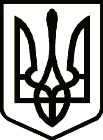 УкраїнаЧЕРНІГІВСЬКА РАЙОННА ДЕРЖАВНА АДМІНІСТРАЦІЯЧЕРНІГІВСЬКОЇ  ОБЛАСТІРОЗПОРЯДЖЕННЯПро затвердження технічної документаціїіз землеустрою щодо складання документу,що посвідчує право власності на земельнуділянку та про передачу земельної ділянкиу власність для ведення садівництва		Розглянувши заяву громадянки …………………., технічну документацію із землеустрою щодо складання документу, що посвідчує право власності на земельну ділянку для ведення садівництва громадянки Куріло Юлії Володимирівни на території …………………. Чернігівського району Чернігівської області, керуючись статтями 17, 35, 116, 118, 121, 125, 126, пунктами 1, 12 розділу Х Перехідних положень Земельного кодексу України:1. Затвердити «Технічну документацію із землеустрою щодо складання документів, які посвідчують право власності на земельну ділянку для ведення садівництва гр. …………………. на території …………………., Чернігівського району, Чернігівської області, площею 0,1200 га».2. Передати у власність громадянці …………………. земельну ділянку сільськогосподарського призначення площею 0,1200 га ріллі для ведення садівництва на території …………………. Чернігівського району Чернігівської області за умови:- використання земельної ділянки за цільовим призначенням;- додержання вимог законодавства про охорону довкілля;- не порушення прав землекористувачів суміжних земельних ділянок.3. Громадянці …………………. звернутись з заявою до управління Держкомзему у Чернігівському районі Чернігівської області для забезпечення державної реєстрації та видачі державного акта на право власності на земельну ділянку згідно ст.ст. 15, 16 Закону України “Про державну реєстрацію речових прав на нерухоме майно та їхобмежень”.	4. Зміни, зазначені в технічній документації із землеустрою, підлягають внесенню у відповідну земельно-облікову документацію управлінням Держкомзему у Чернігівському районі Чернігівської області у встановленому законом порядку.5. Контроль за виконанням розпорядження покласти на першого заступника голови райдержадміністрації Ганжу М.М.Голова  районноїдержавної адміністрації                                                                          М.В. КудрикРозпорядження подає:Управління Держкомзему у Чернігівському районі Чернігівської областіВ.о. начальника управління Держкомзему                                                                                    І.В. СуботськийПогоджено:Перший заступник головирайдержадміністрації	                        М.М. ГанжаКерівник  апарату райдержадміністрації						                        В.П. БешунНачальник юридичного відділута по роботі зі зверненнями громадян                                     апарату райдержадміністрації                                                               О.О. СинькоРозпорядження надіслати:Управлінню Держкомзему у Чернігівськомурайоні Чернігівської області	                   1 примірникКиселівській сільській раді	             1 примірникРозпорядженняподає:УправлінняДержкомзему у ЧернігівськомурайоніЧернігівськоїобластіВ.о. начальника управлінняДержкомзему І.В. СуботськийПогоджено:Перший заступникголовирайдержадміністрації	М.М. ГанжаКерівникапаратурайдержадміністрації	В.П. БешунНачальник юридичноговідділута пороботізізверненнямигромадянапаратурайдержадміністраціїО.О. СинькоРозпорядженнянадіслати:УправліннюДержкомзему у ЧернігівськомурайоніЧернігівськоїобласті	1 примірникКиселівськійсільськійраді	1 примірник22 жовтня2012 рокум. Чернігів			№690